Name: 						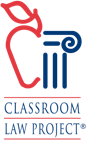 Classroom Law Project Current EventInternet Search Tips:Finding Recent News or Background ArticlesWhen you search the news, it can be challenging to discern the facts in our massive media landscape. Always consider the following as you find stories:Can you tell:WHO is the article about?WHAT is the specific main idea of the article?WHEN is the time span / scope of the article?WHERE do the events in the article take place?WHY did the author write this article / WHY is this topic important?Be sure to look into who the author is and the background of the source. Is it is a published newspaper? Is it an individual’s blog? Is it a political site vs. a news site?Once you find more information, consider this question:HOW will knowing more about this topic impact you as a global citizen?If you want to do more research into this topic, try the following Google Search terms & combinations:Climate + Crisis + recent newsClimate Change + newspaper articlesClimate + Government + historyImpeachment + CongressUnited Nations + ClimateParis Climate Agreement